Job Aid – RAMSV4 Event Setup/EditingLogging on the RAMS v 3Go the FRMAC website:  https://frmac.oem.doe.govSelect the appropriate Group, and type in your user name and password.Select the RAMSV4.1 button on the web page.Select the event by clicking on the event  which opens the window below.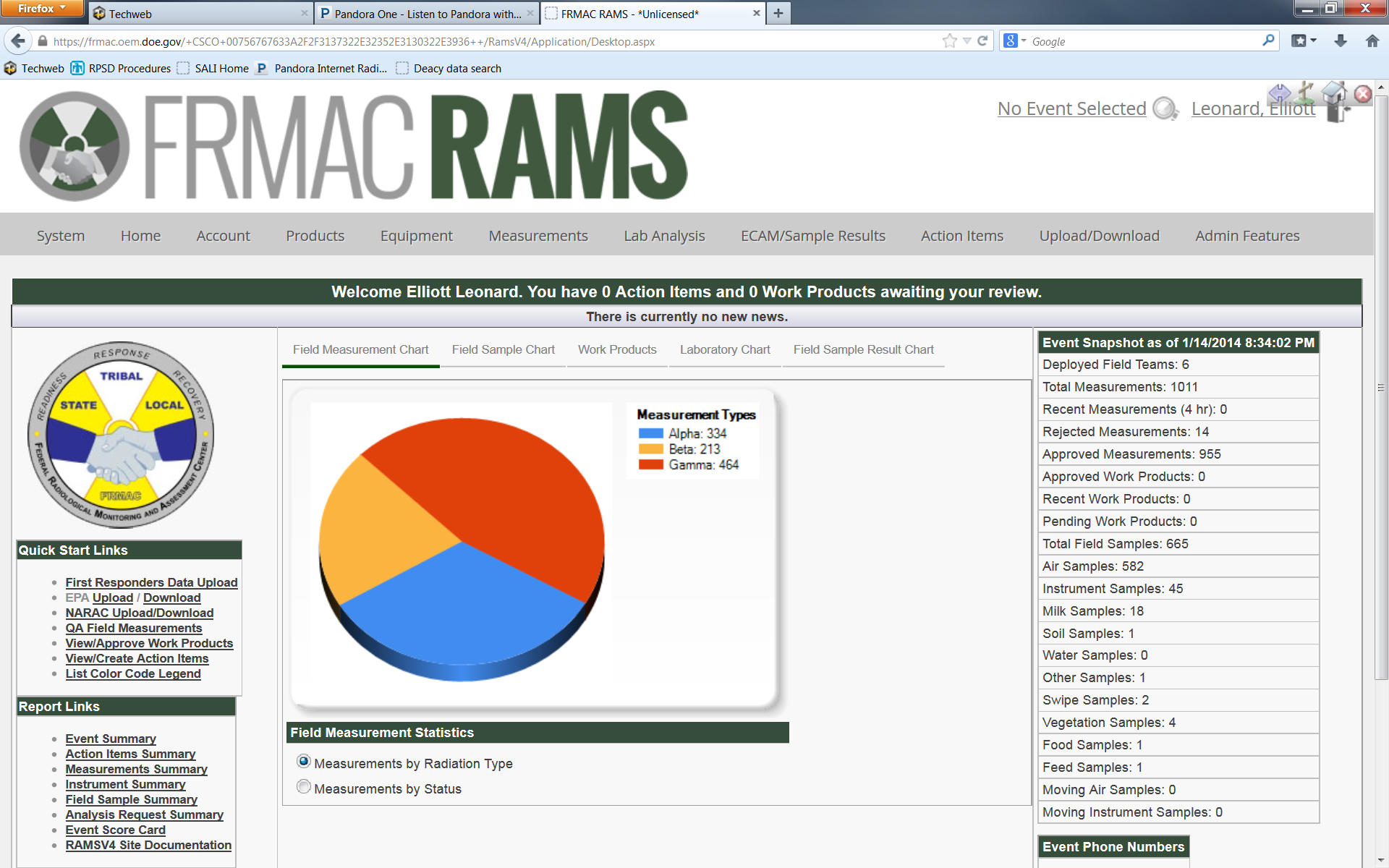 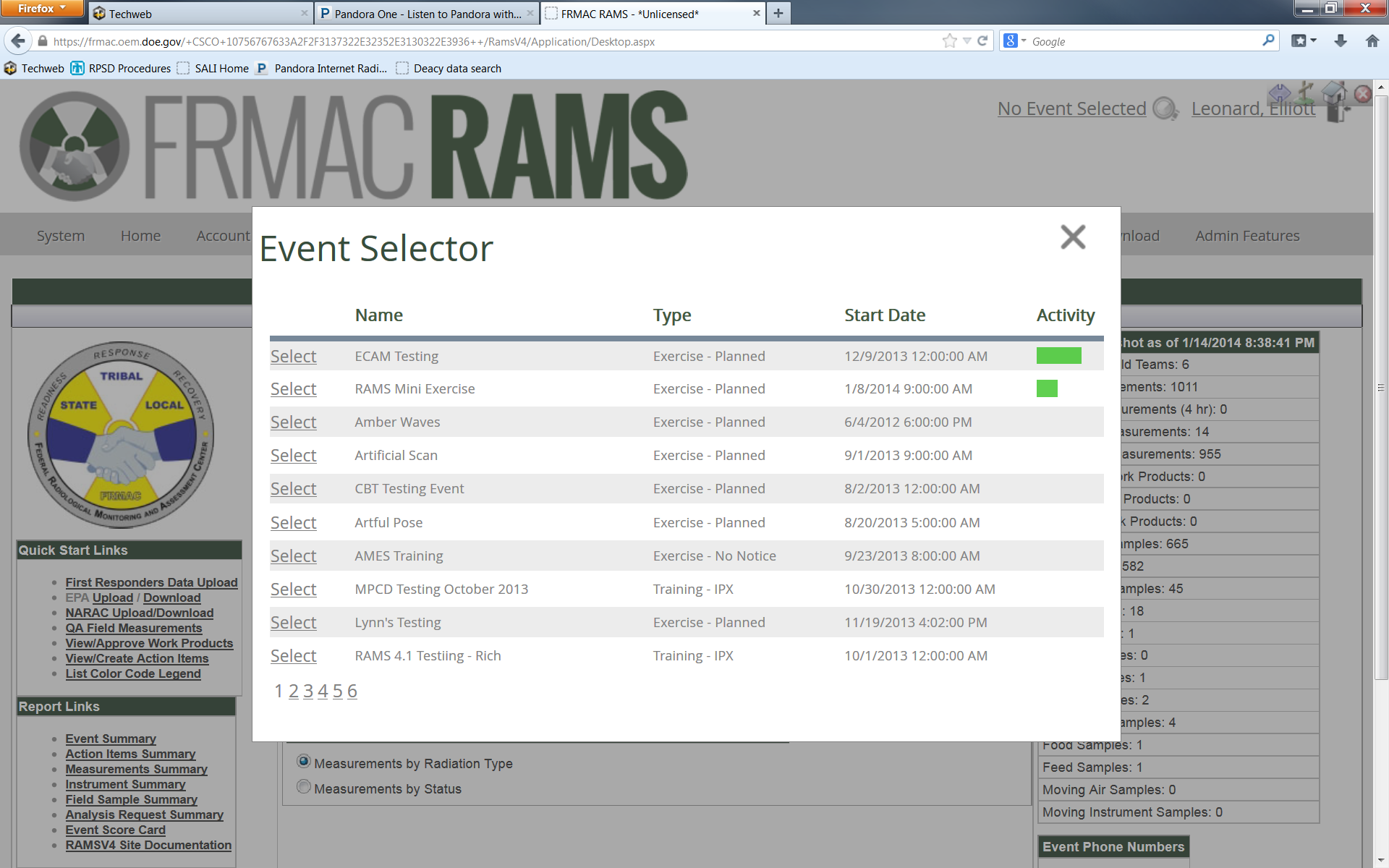 Navigate using the page number selector.Click  next to the desired event.Assign Laboratories to an Event and set FRMAC POCHover cursor over  and click on 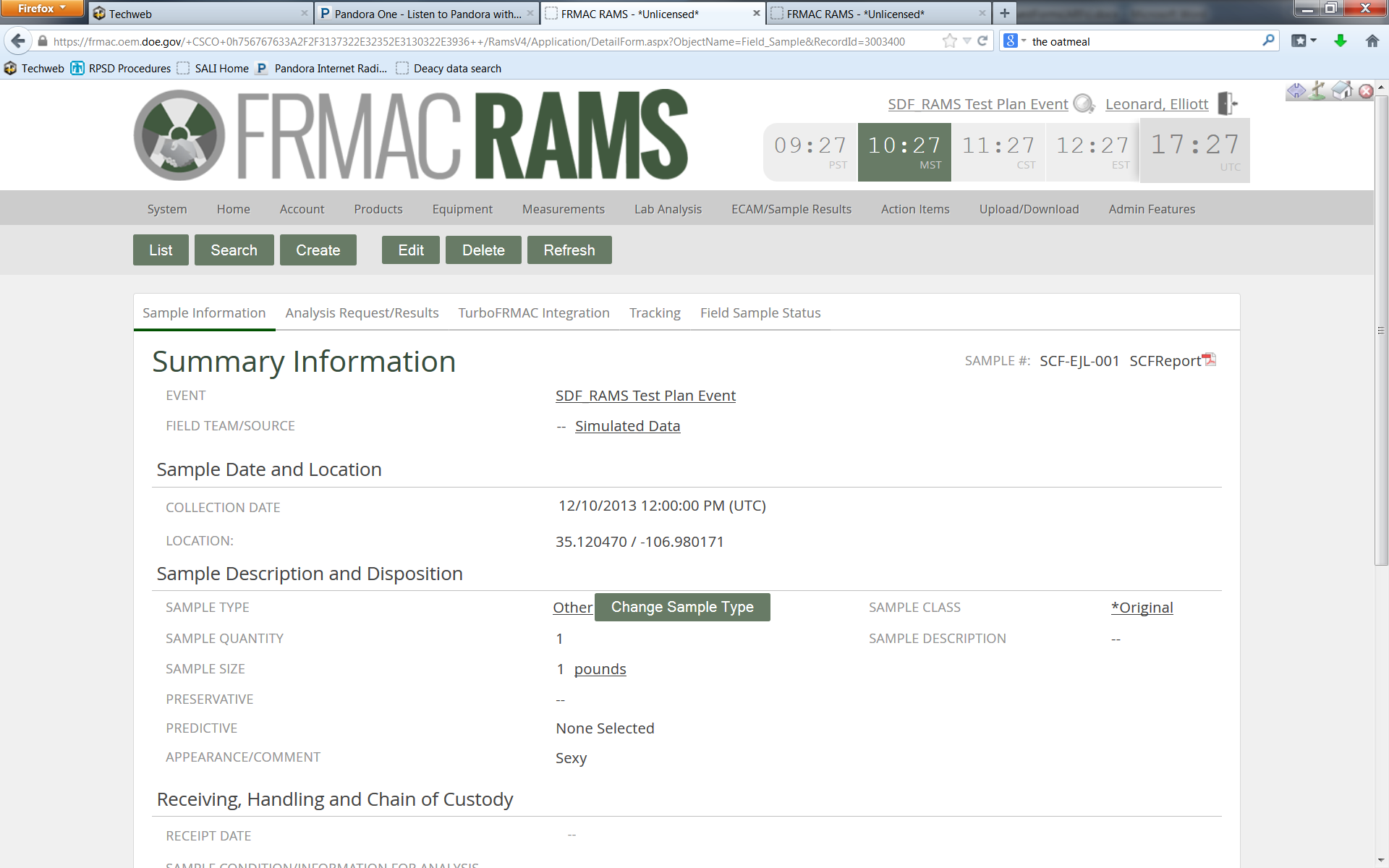 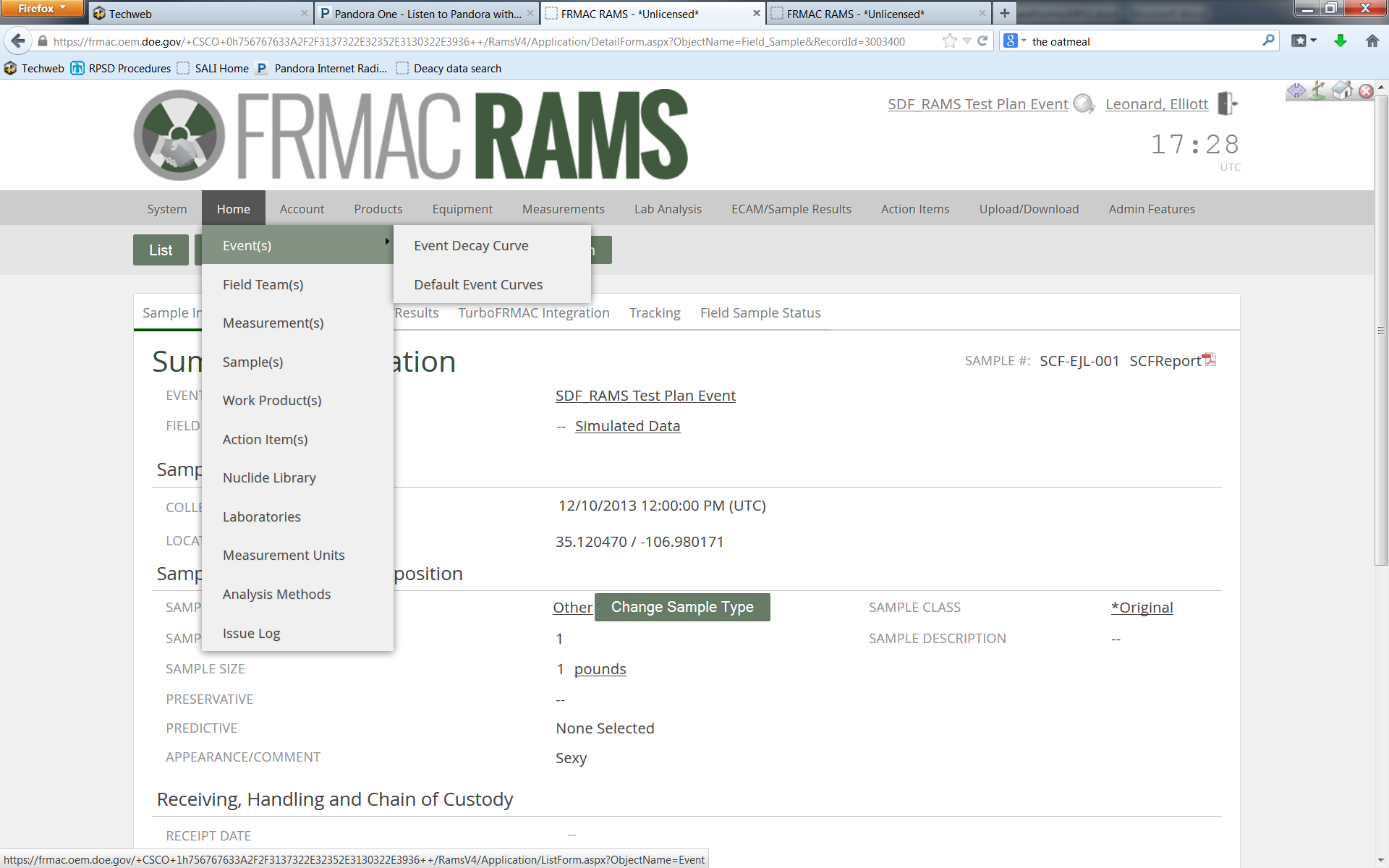 Select the event you wish to modify.  If the event does not yet exist, contact CMHT for event creation.In the {Event Laboratory} section, press the  icon.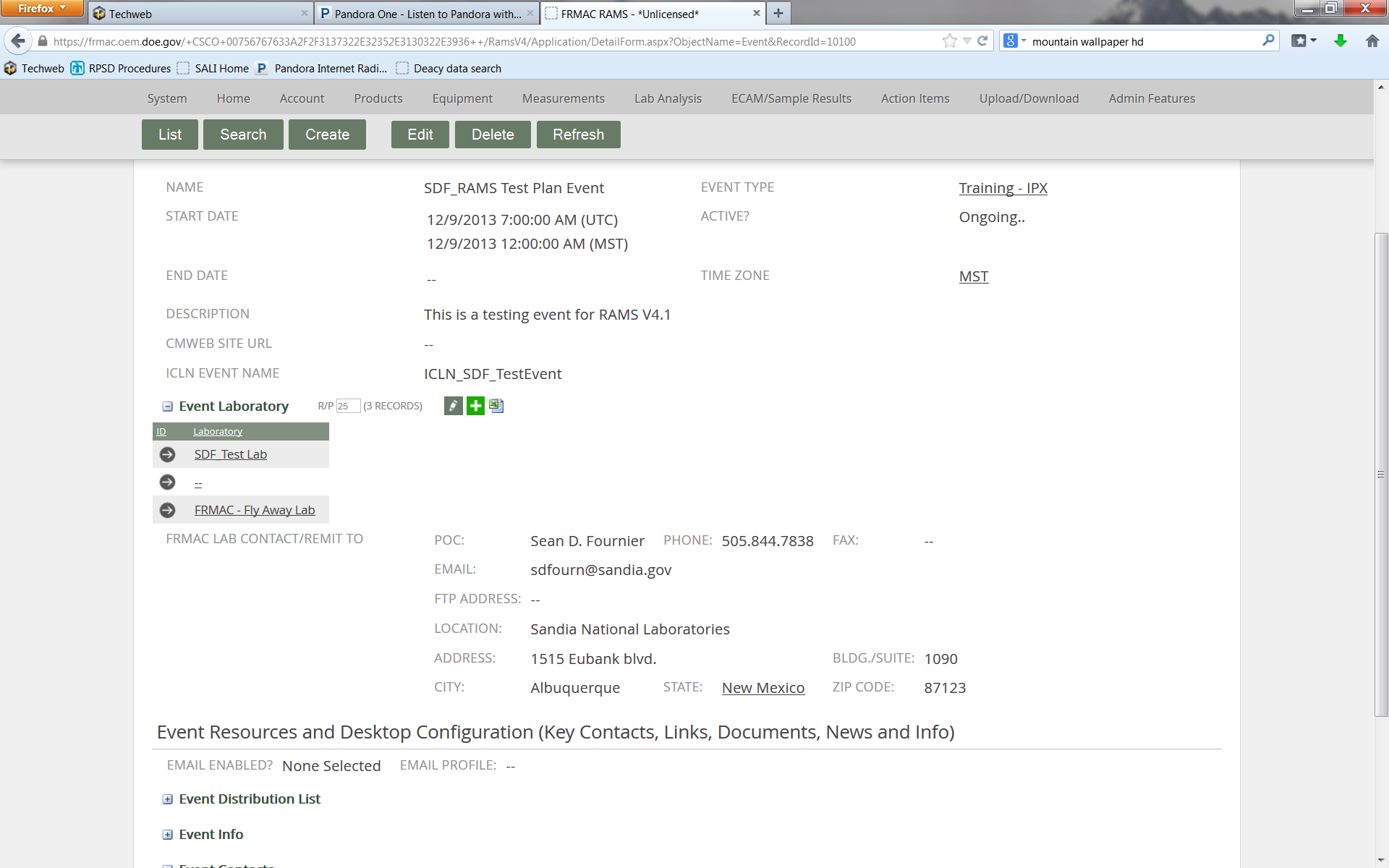 Choose the appropriate laboratory from the drop-down menuWhen the lab has been selected, press the  icon.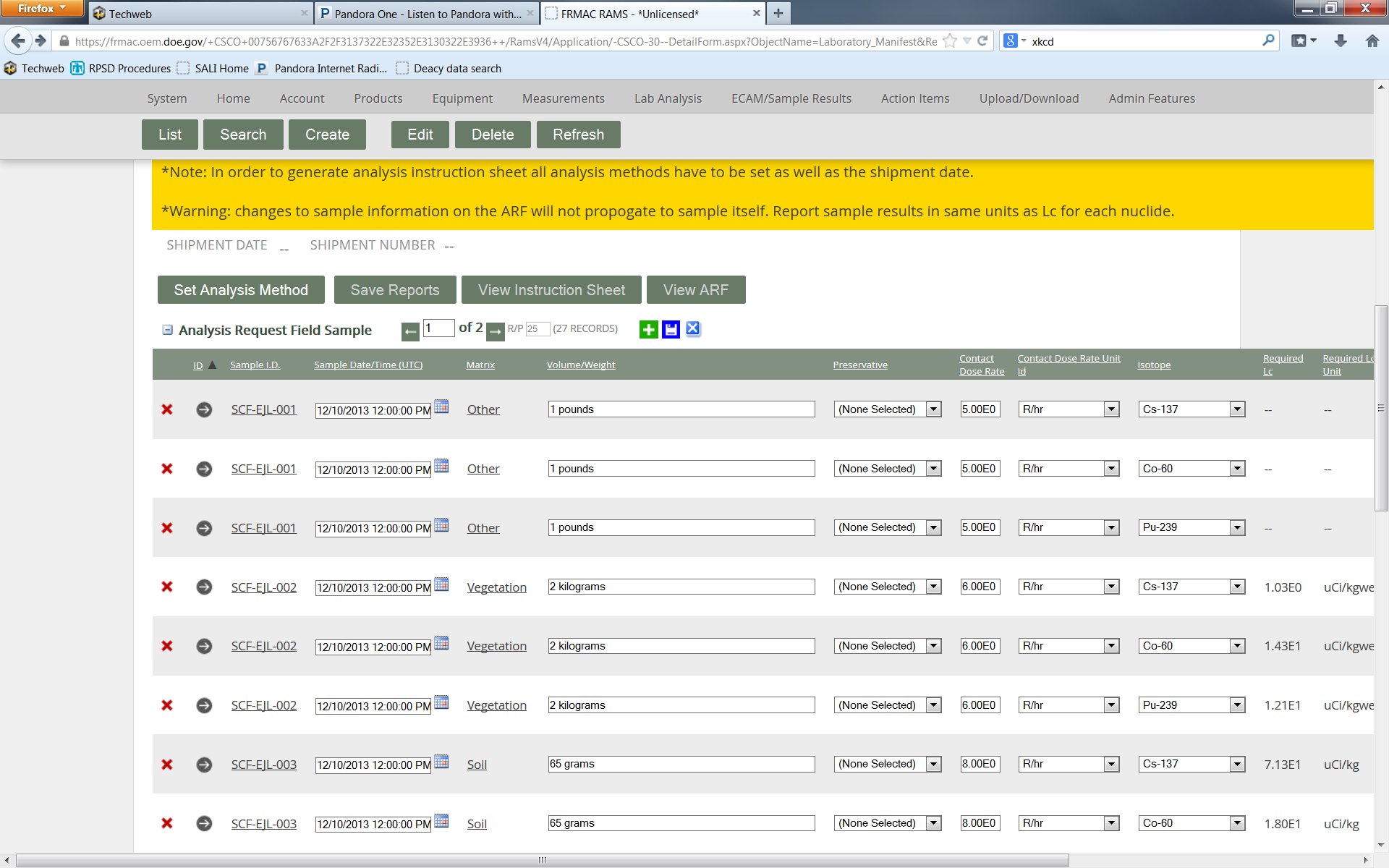 Edit the information in the {FRMAC Lab Contact/Remit To} section to reflect the most current laboratory analysis CMHT personnel.Setup of Laboratory Analysis DefaultsHover cursor over  and click on Select the event you wish to modify.  If the event does not yet exist, contact CMHT for event creation.Select from the tabs at the top of the table.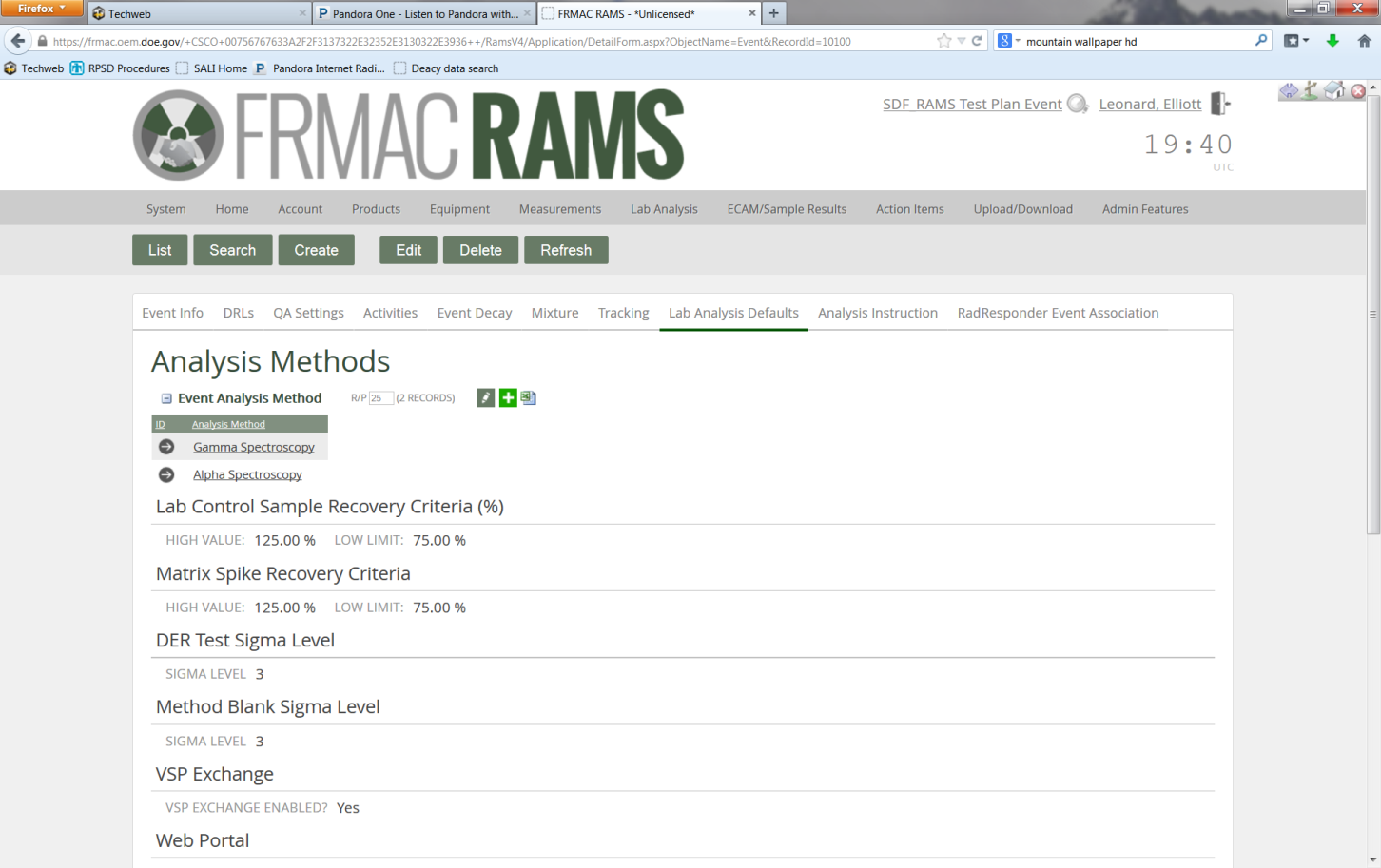 Activate the appropriate analysis methods for the event by clicking   in the {Event Analysis Method} section, select the method you wish to activate, and then press the  icon to save changes.QC check levels (Lab control sample recovery criteria, matrix spike recovery criteria, DER Test Sigma Level, and Method Blank Sigma Level) are originally set to defaults upon event creation.  If requested by the deputy lab analysis manager, these fields can be modified by clicking  at the top of the screen.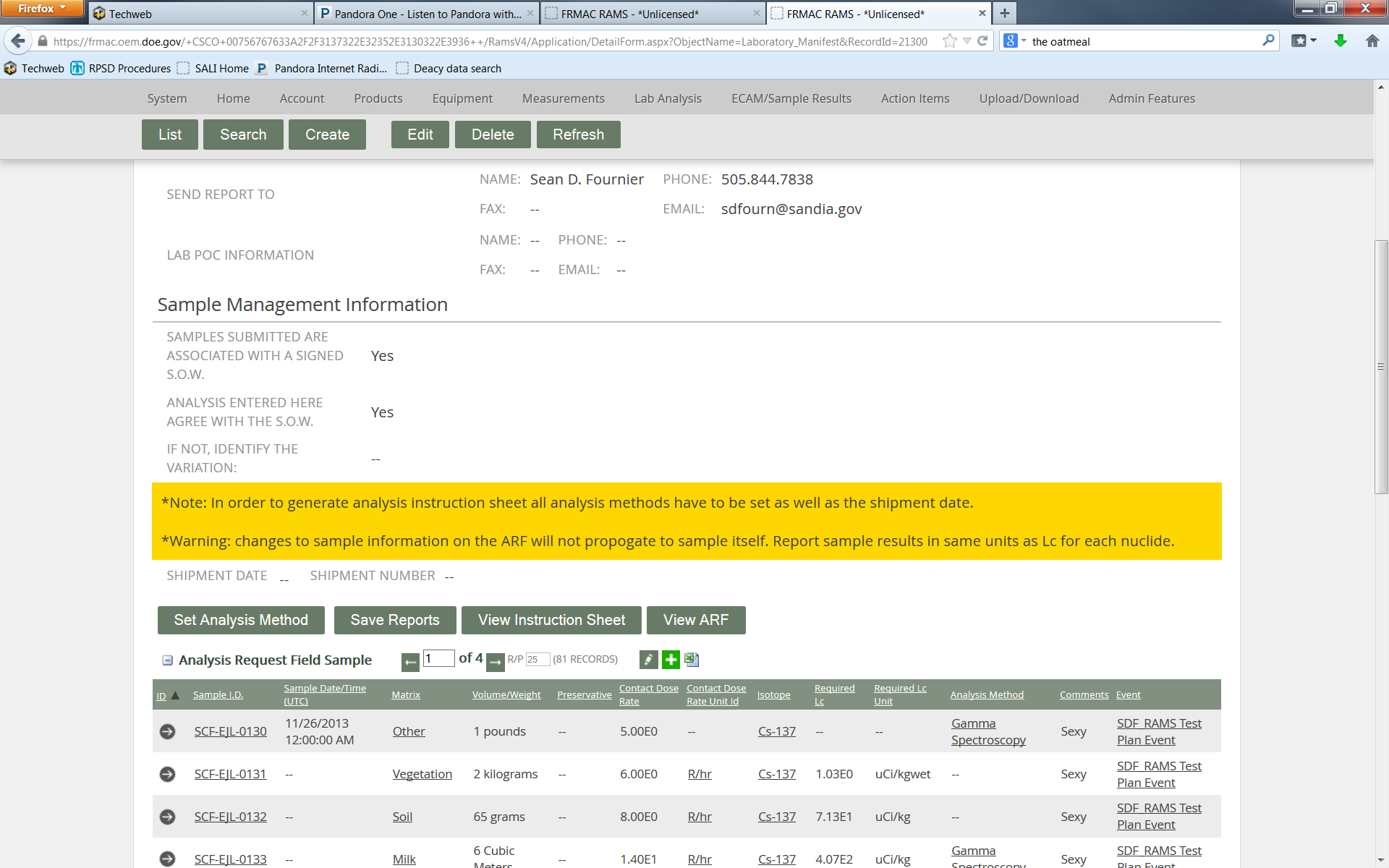 If the laboratory analysis WebPortal is to be activated for this event, trigger it in the {Web Portal} section.Enter the estimated shipping days and the estimated data review timeFor each of the analysis methods activated for the event, enter the estimated lab turnaround time for each sample matrixEnter the maximum count time for each activated analysis method.  Note that this value will be applied to the Analysis Instructions Sheet when a requested analyte does not have a required Lc.Save your changes by pressing Save at the top of the screen.Mixture Creation/EditingHover cursor over  and click on   Note:  The correct event must be selected at the home screen to edit mixtures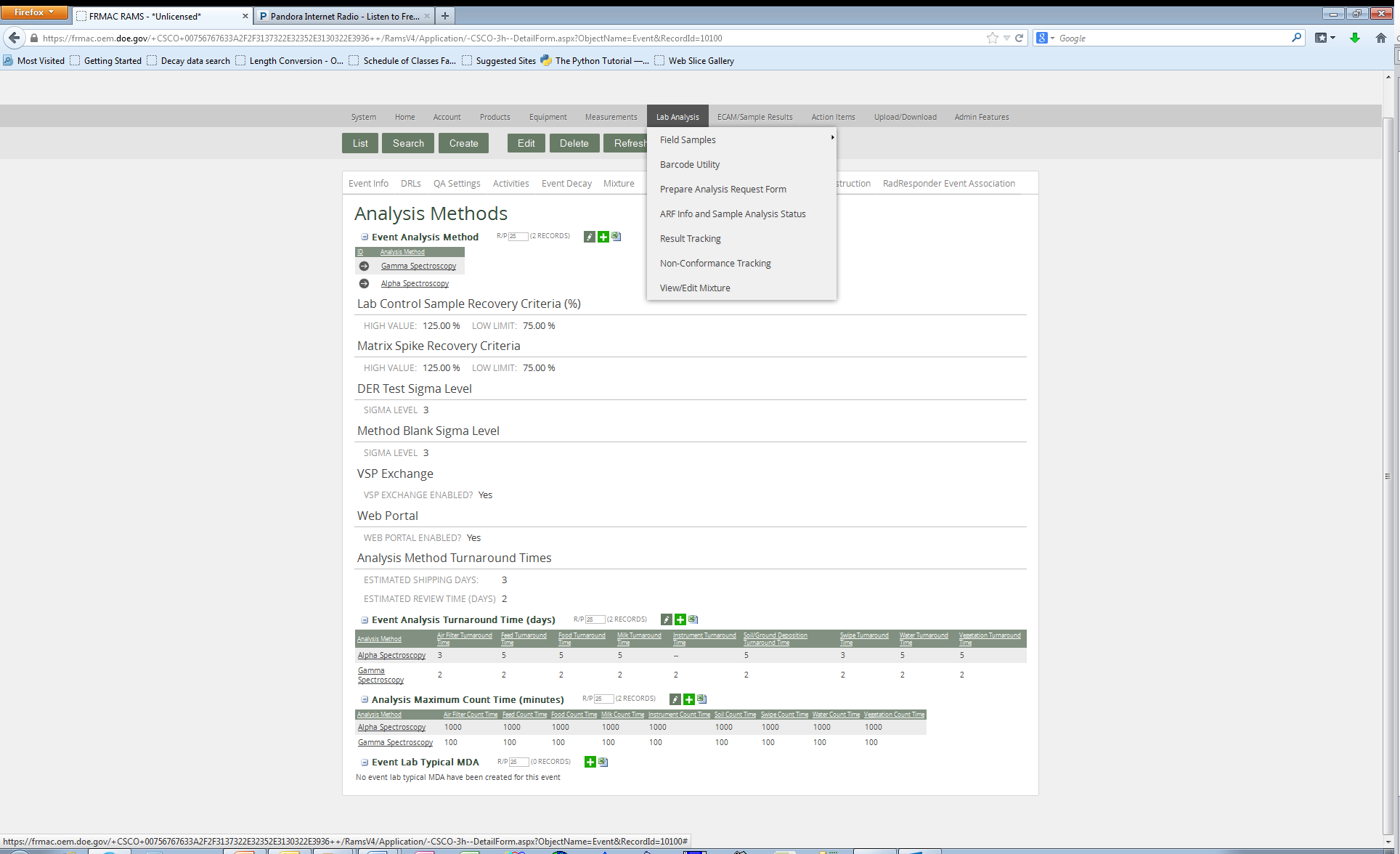 Press the  button to create a mixture.  If the mixture you wish to edit or copy from is listed in the table, select it and skip to step 13. 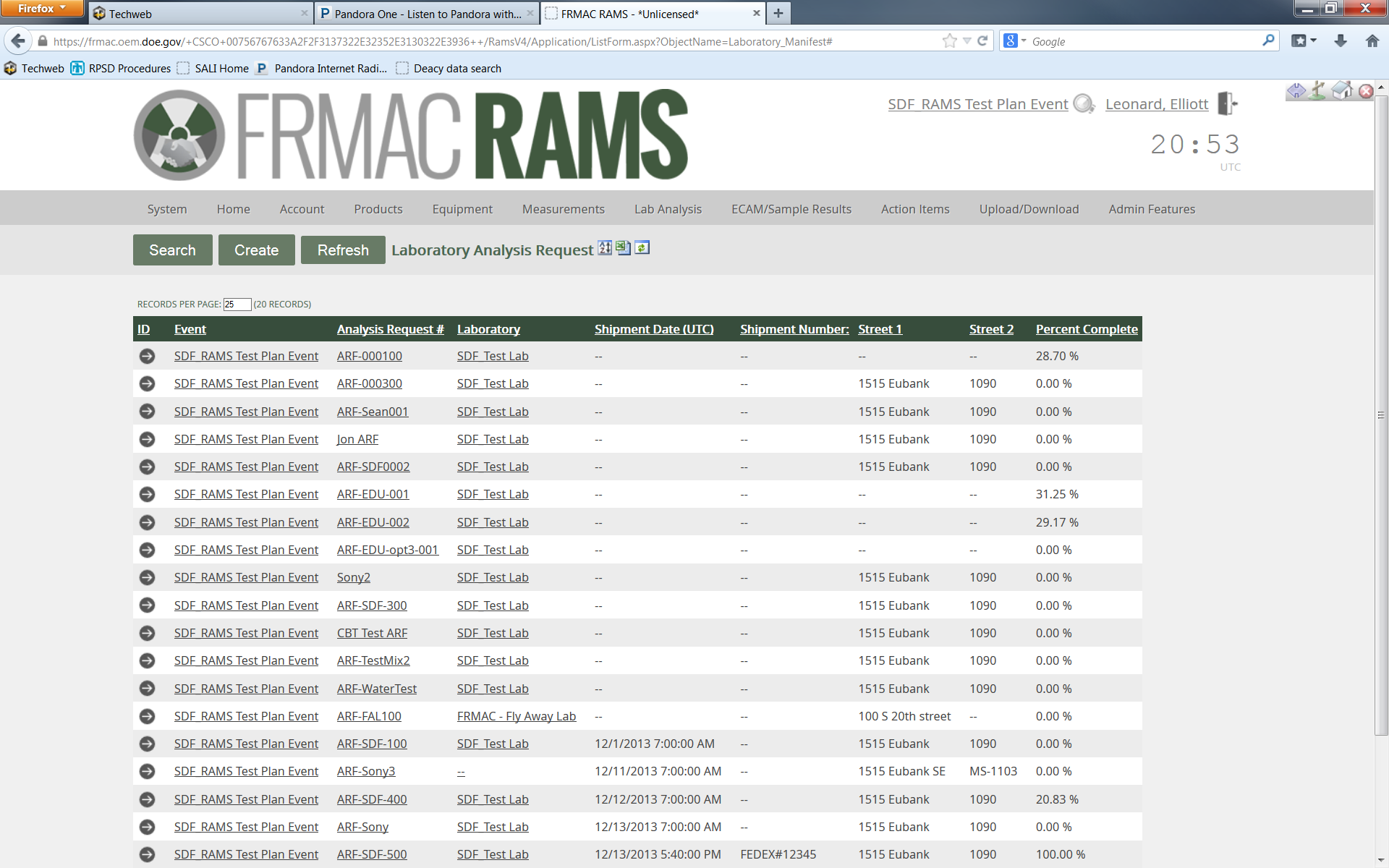 Enter a descriptive name (i.e. TFRMAC run, date, assessment name, etc.)The Resuspension Factor, Lc to AAL Ratio, and Default Surface Area values will automatically populate with the defaults.  The deputy lab analysis manager or an assessment scientist will indicate if these are to be changed for the mixture that is being created.Press  to save the changes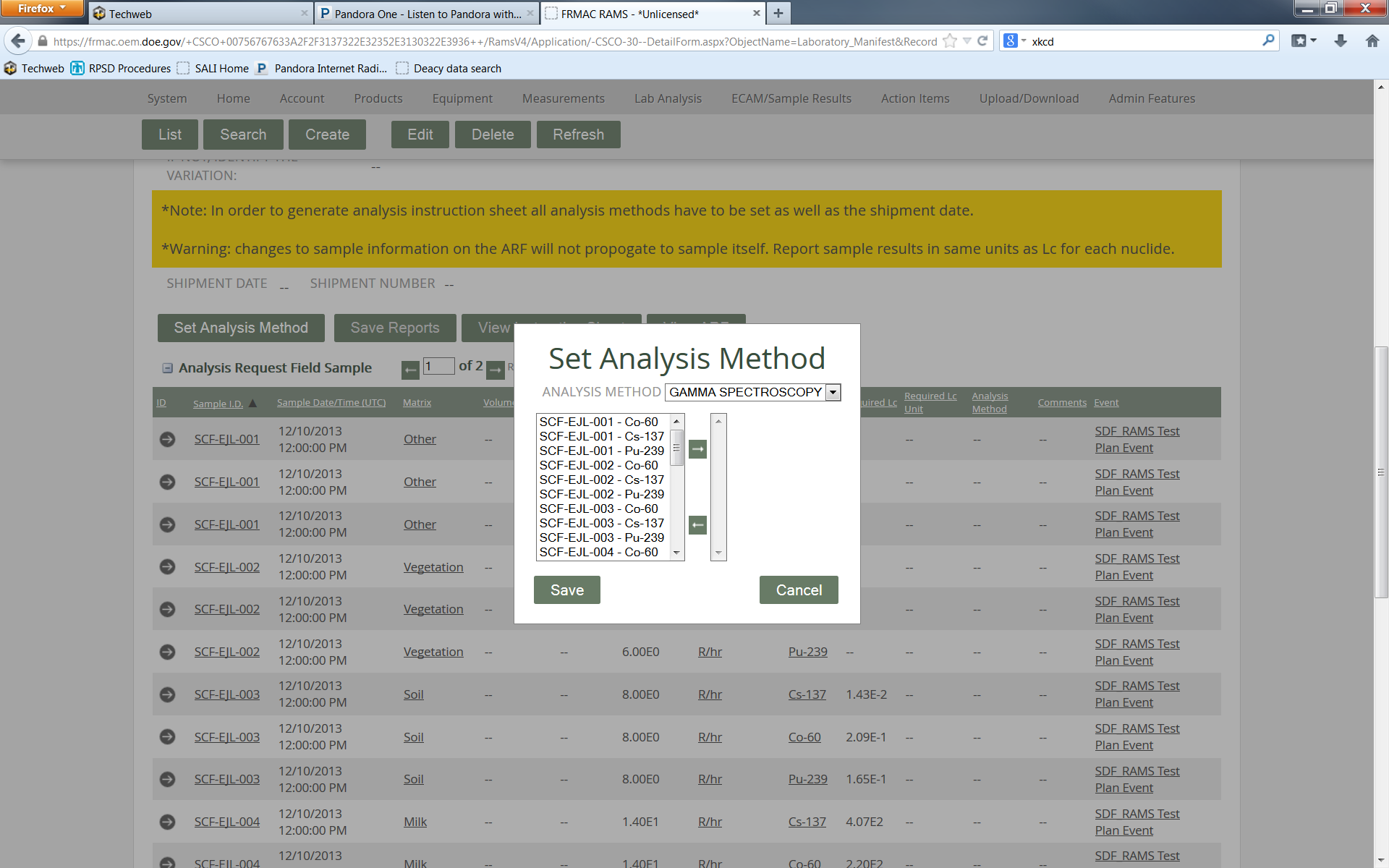 Nuclides can be added at the Turbo FRMAC Event Table or the Event AAL table.  If the DRLs you have to enter are in units of Bq and are given for each of the four phases, Add a nuclide at the Turbo FRMAC Event Table using the nuclide drop down and the button.  If the DRLs are in units of uCi and are given for each sample matrix, use the dropdown and  button.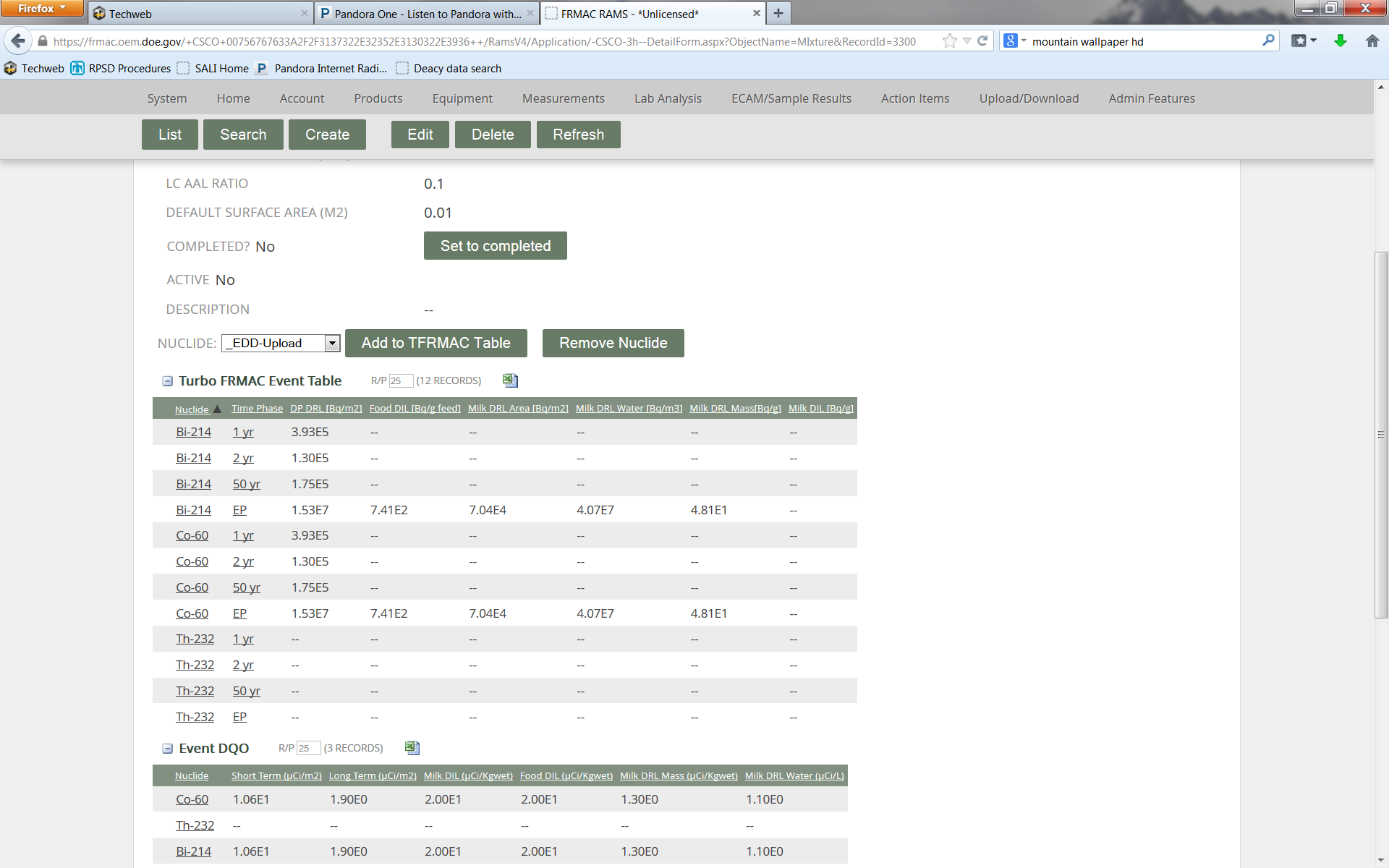 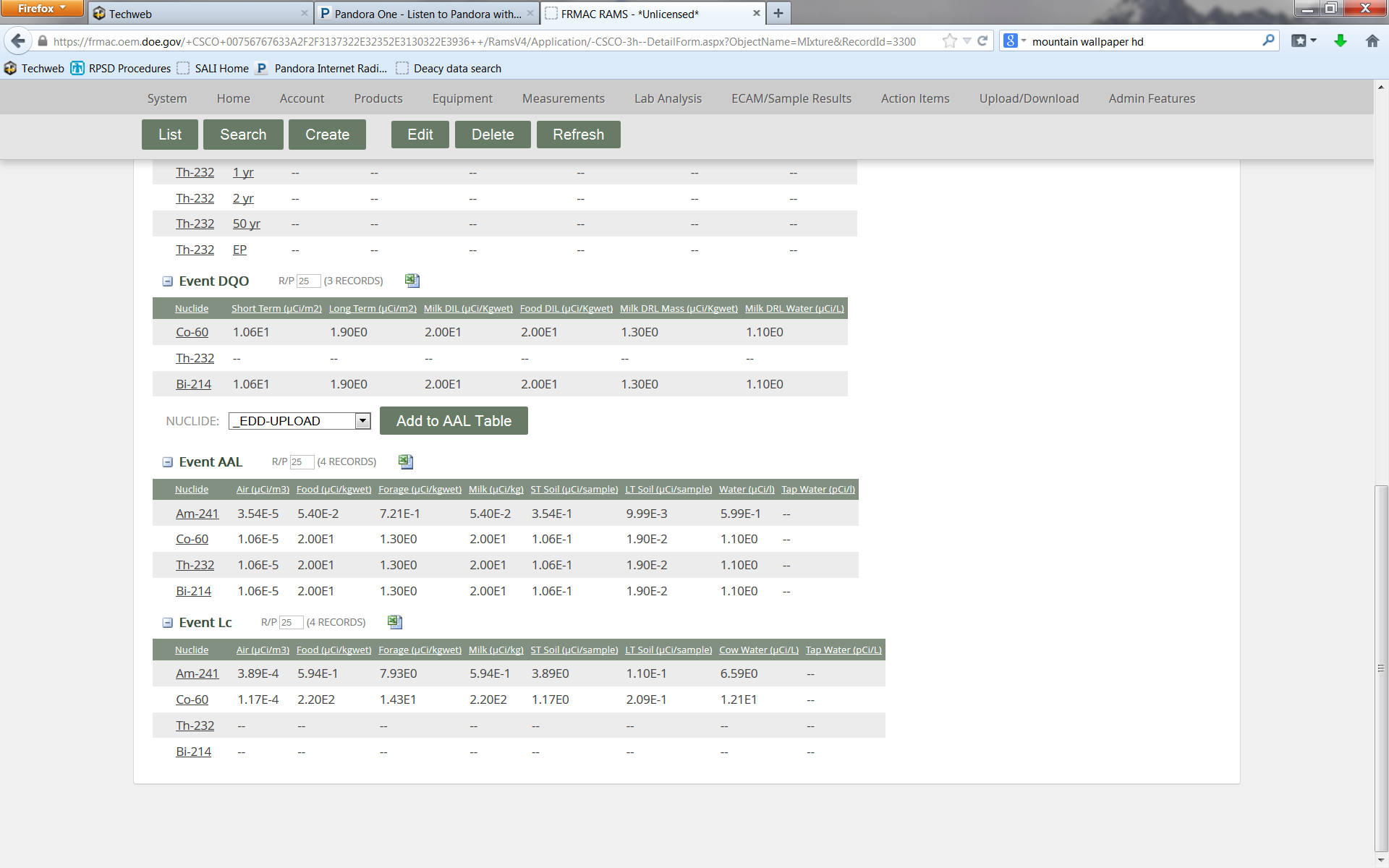 Repeat for each nuclide that is to exist in the mixture.To enter numerical values (if different than the defaults) press Press  to commit changes to the mixtureNote that all values will cascade down to the Event Lc level and all appropriate unit conversions will be made.  The Event Lc values for the nuclides added will appear on any ARF that the user selects this mixture for.Set the Mixture as complete by pressing Note: A mixture cannot be edited once set to complete and a mixture cannot be set to active unless it is completeIf this mixture is to be used for future ARFs, set the record to current by pressing 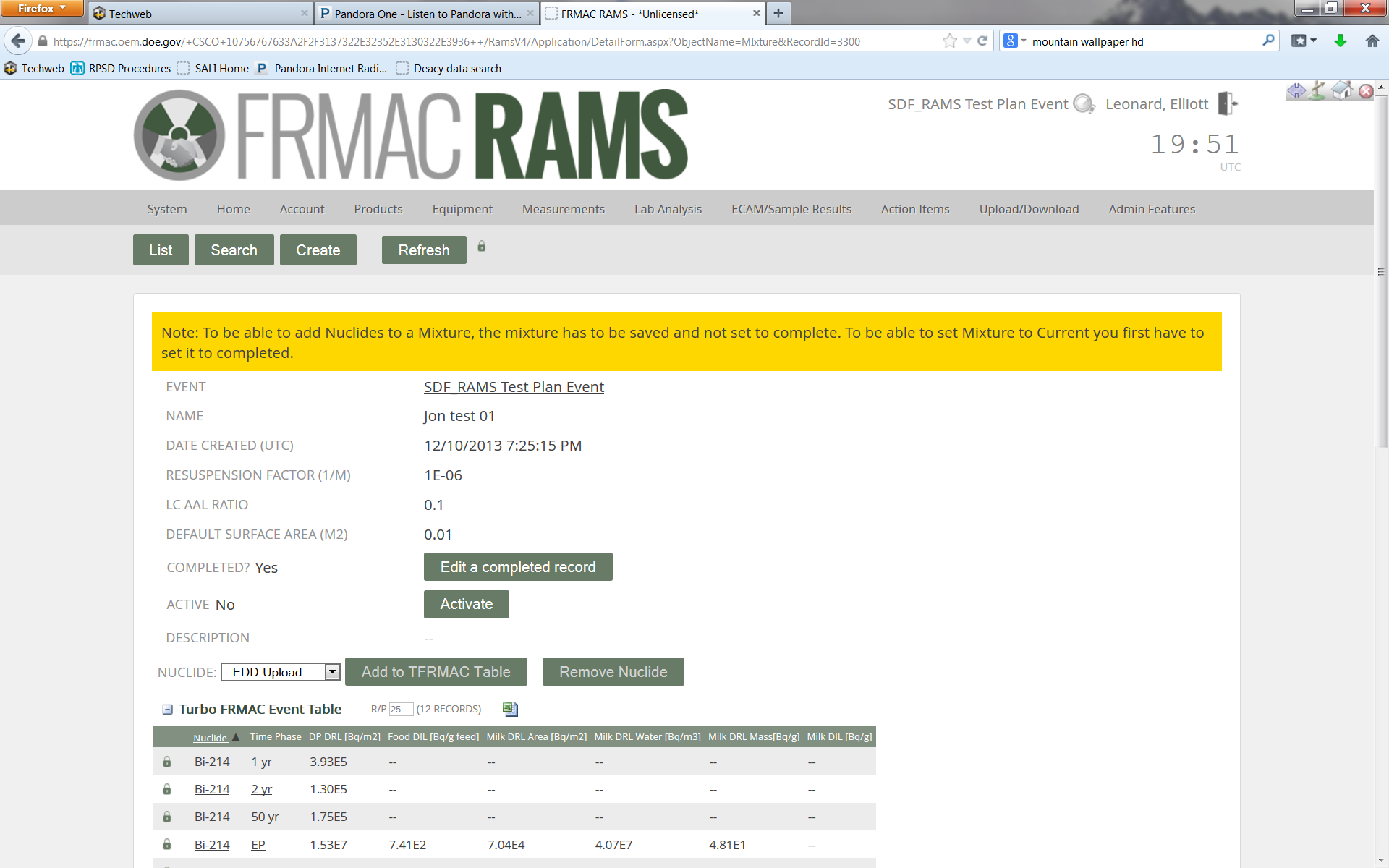 To make minor changes to an existing mixture (i.e. adding nuclides, editing numerical values, etc.) you can open the mixture and select .  You will be prompted to fill in the following: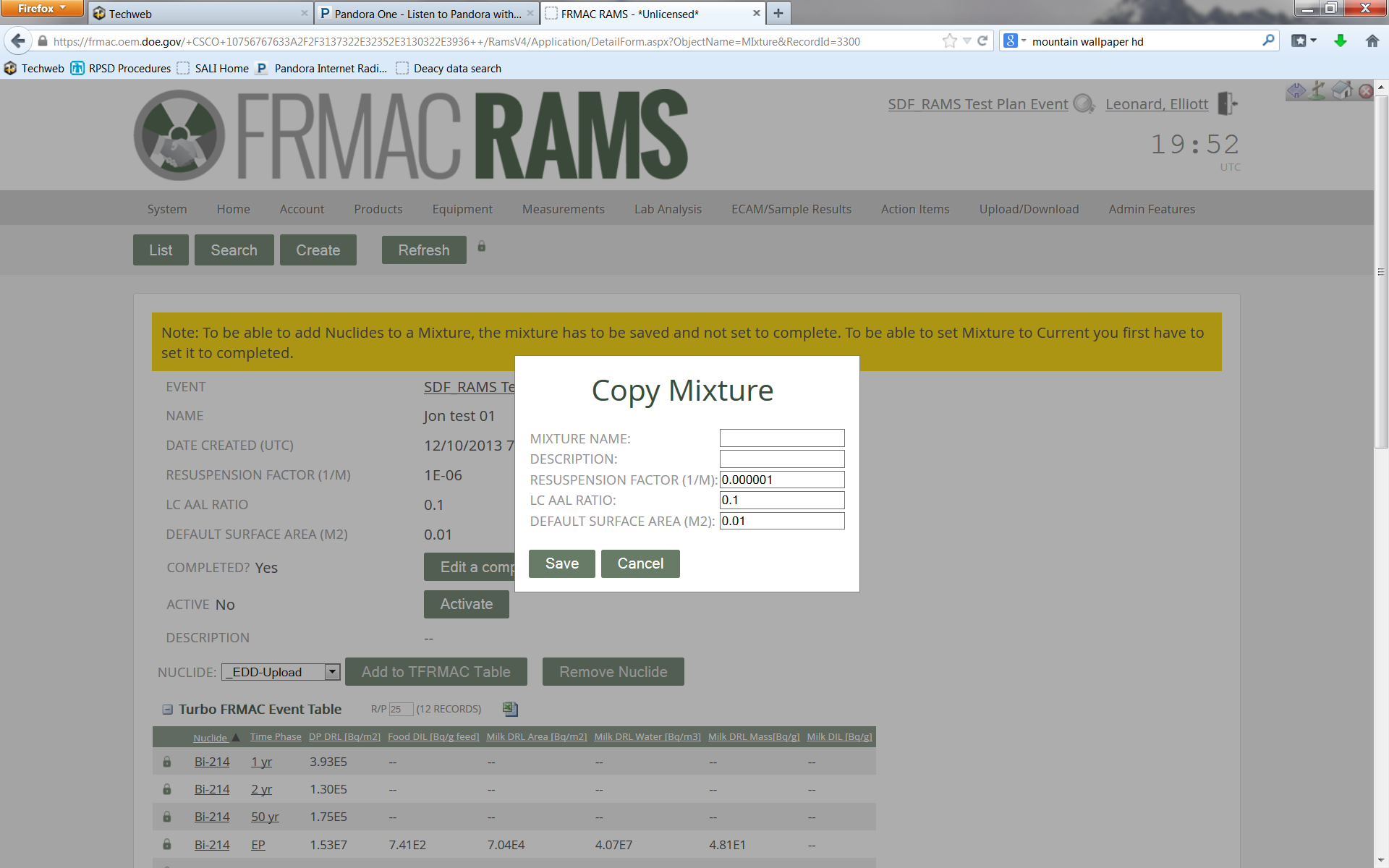 When the record is saved, a new mixture will be created with the name provided.  This can then be set to complete and current.  Follow steps 6 - 12 to edit the new mixture.Setup/Editing of the Analysis Instructions SheetHover cursor over  and click on Select the event you wish to modify.  If the event does not yet exist, contact CMHT for event creation.Click on the  tab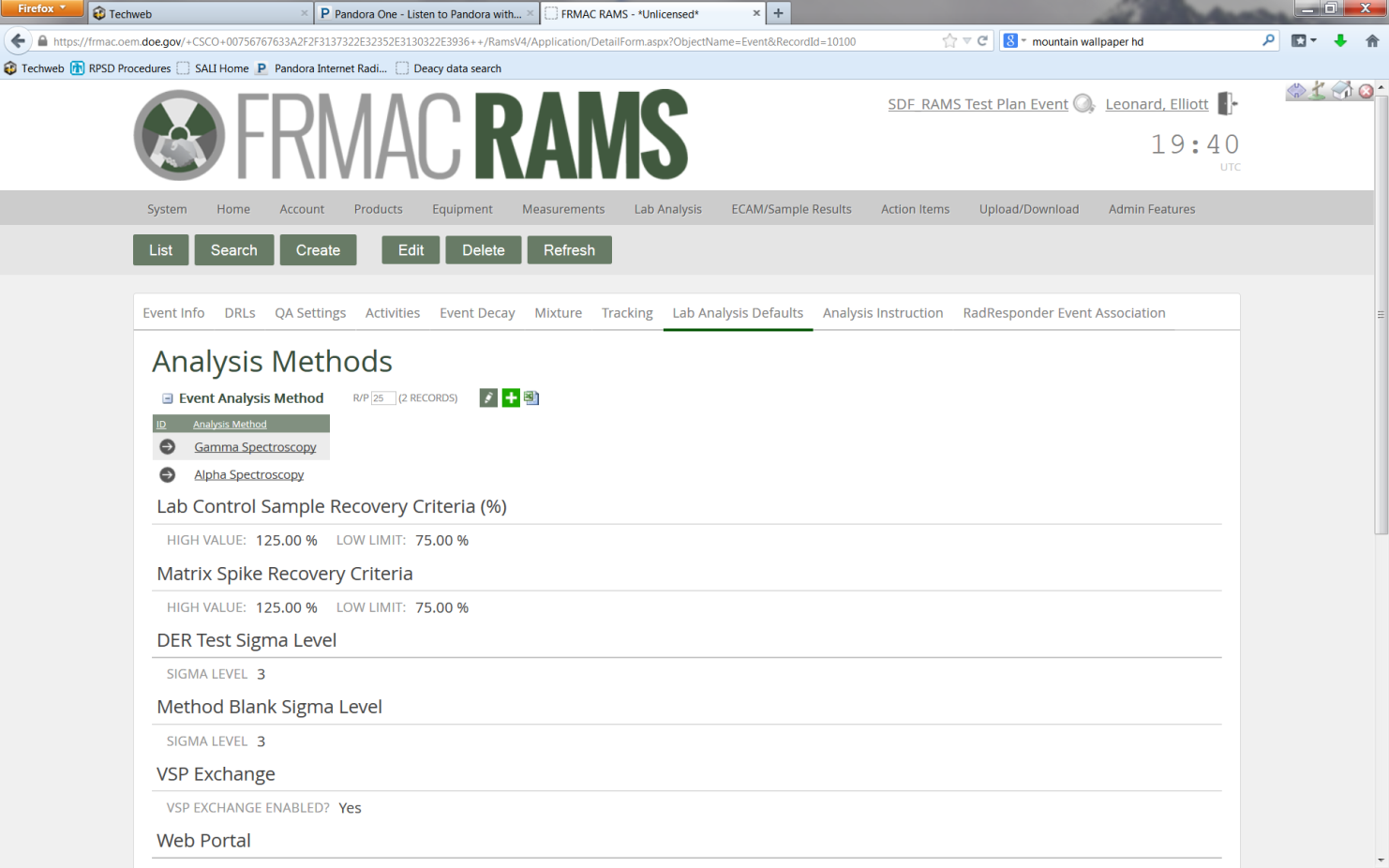 Upon event creation, the AIS is filled in with default information.  These fields can be edited at any time by pressing the button.  All AIS that are created from that point forward will display the new text.